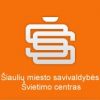 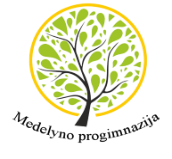 RESPUBLIKINĖS MOKINIŲ KONFERENCIJOS „MANO YPATINGAS POMĖGIS“ NUOSTATAISKYRIUSBENDROSIOS NUOSTATOSKonferencija organizuojama 2024 m. balandžio 17 d. 13 val. Šiaulių Medelyno progimnazijoje. Konferencijos rengėjai ir vykdytojai:  Šiaulių Medelyno progimnazija, Birutės g. 40,  el. p. medelpm@splius.lt , tel. (841) 524138Šiaulių miesto savivaldybės švietimo centras, Pakalnės g. 6A, Šiauliai, el. p. sv.centras@siauliai.ltSKYRIUSTIKSLAS  IR  UŽDAVINIAIKonferencijos tikslas – minint Pasaulinę autizmo dieną, sudaryti galimybę mokinių saviraiškai ir įtraukčiai. Uždaviniai:ugdyti mokinių toleranciją ir supratingumą šalia esančiam; lavinti mokinių komunikavimo ir skaitmeninę kompetencijas; sudaryti galimybę patirti sėkmę kiekvienam.SKYRIUSKONKURSO  DALYVIAI IR REGISTRACIJAKonferencijoje dalyvauja respublikos ugdymo įstaigų 3–10 klasių skirtingų gebėjimų mokiniai, ir juos parengę mokytojai.  Mokytojai, rengiantys mokinius konferencijai, registruojasi https://www.semiplius.lt  ir užpildo dalyvio anketą aktyvioje nuorodoje iki 2024 m. balandžio 15 d. Mokestis – 2 Eur. Mokėti galima bankiniu pavedimu. Juridiniai ir fiziniai klientai (iš asmeninių lėšų): LT73 7300 0100 8725 3055 AB bankas ,,Swedbank“, banko kodas 73000. Biudžetinės įstaigos: LT68 7300 0100 8697 6113 AB bankas ,,Swedbank“, banko kodas 73000.SKYRIUSREKOMENDACIJOS KONFERENCIJOS DALYVIAMSPranešimų tema: „Mano ypatingas pomėgis“.Pranešimų pristatymo formos: žodinis, stendinis ar vaizdo pranešimas. Pristatymo trukmė iki 5 minučių. SKYRIUSKONFERENCIJOS PROGRAMA12.45 val. Dalyvių registracija.13.00 val. Sveikinimo žodis.13.10 val. Mokinių parengtų pranešimų pristatymas (esant didesniam dalyvių skaičiui, organizatoriai pasilieka teisę juos skirstyti į mažesnes grupes).14.10 val. STEAM dirbtuvės mokiniams „Pažink elektros srovės kelią“.13.10 val. Apskritojo stalo diskusija „Universalaus dizaino taikymas įvairiapusių raidos sutrikimų turinčių mokinių ugdyme“ mokinius lydintiems pedagogams.14.40 val. Konferencijos apibendrinimas ir refleksija.SKYRIUSBAIGIAMOSIOS  NUOSTATOSKonferencijos dalyviai bus apdovanojami padėkos raštais, atminimo dovanėlėmis. Organizatoriai turi teisę keisti konferencijos veiklų eiliškumą. Dalyvio anketos pateikimas traktuojamas kaip sutikimo gavimas dėl atvaizdo naudojimo konferencijos medžiagos viešinimo tikslu Šiaulių Medelyno progimnazijos internetiniame puslapyje www.medelynoprogimnazija.lt ir socialiniame tinkle Facebook.Detalesnę informaciją apie konferenciją teikia: Šiaulių Medelyno progimnazijos specialioji pedagogė Toma Čalutkaitė-Tao: el.p. toma-calutkaite-tao@medelynoprogimnazija.lt, arba tel.+37061699442. SKYRIUSKONFERENCIJOS ORGANIZACINIS KOMITETASKonferencijos koordinavimo konsultantė Šiaulių miesto savivaldybės Švietimo centro metodininkė Lolita Lukoševičienė, el.p: lolita.lukoseviciene@siauliai.lt Šiaulių Medelyno progimnazijos:ugdymą organizuojanti skyriaus vedėja Sonata Daugėlienė;ugdymą organizuojanti skyriaus vedėja, specialioji pedagogė Justina Pundzienė;specialioji pedagogė Toma Čalutkaitė -Tao;logopedė Daiva Mačiūnaitė;logopedė, specialioji pedagogė Janina Kristina Mažučiūnienė;informacinių technologijų mokytoja Jurgita Leliūnienė;pradinių klasių mokytoja Ilona Kelpšienė.__________________________________________